Аналитическая справкао деятельности по предупреждению детского дорожно-транспортного травматизма в МБДОУ г. Иркутска детском саду №167 за 2022-2023 учебный год«Организация работы по профилактике детского дорожно – транспортного травматизма».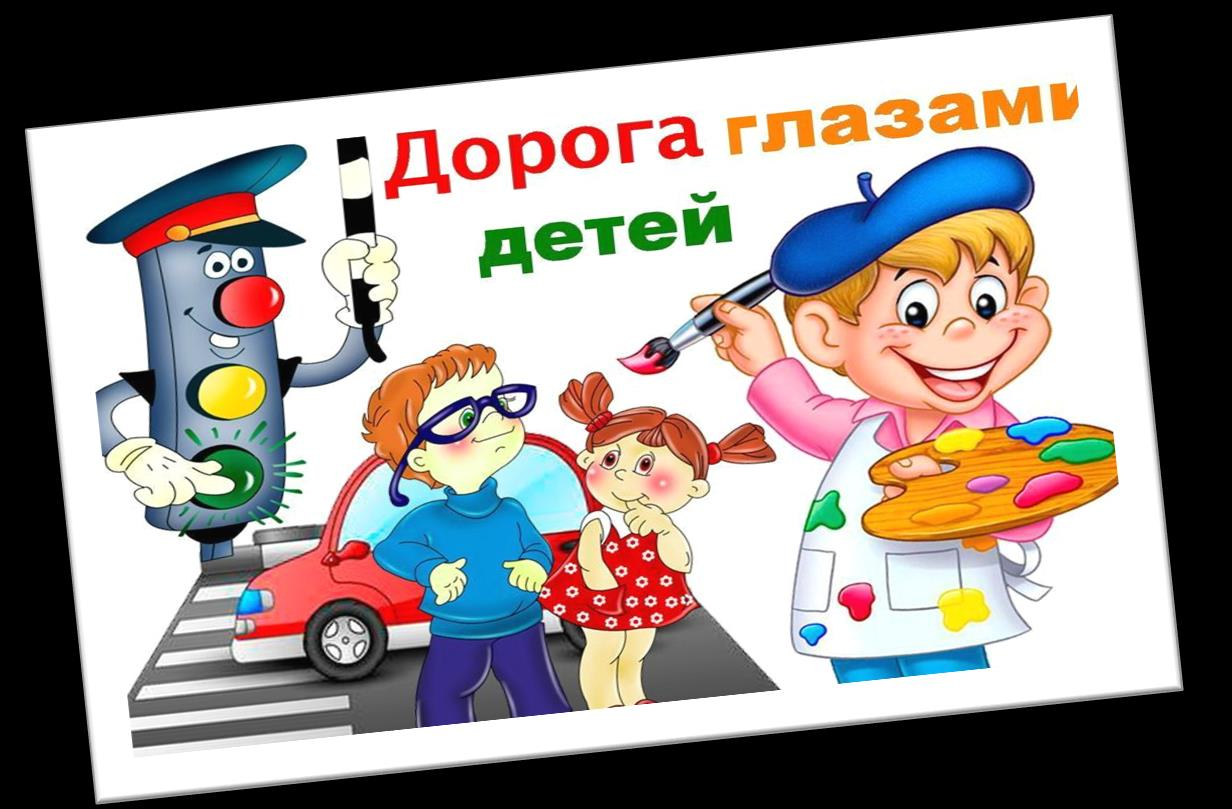 2023 г.По профилактике дорожно-транспортного травматизма в 2022/2023 учебном году в ДОУ проведены следующие мероприятия:Сентябрь 2022 г. - «Месячник безопасности детей».1.С детьми всех групп проведены беседы на тему: «Опасные  ситуации на транспорте», «Светофор – наш друг», «Зебра» - безопасный путь, «Наша улица», «Вежливый пешеход», «Безопасный путь «дом – детский сад – дом».2.В группах воспитателями были организованы сюжетно – ролевые игры: «Автобус», «Азбука дорожного движения (с разными сюжетными линиями)» и другие. Приобретены и изготовлены дидактические игры с детьми по ПДД (во всех возрастных группах). 3.Проведен смотр – конкурс уголков по ПДД в группах.4.25.09.22 проведен челлендж по БДД:созданы совместно с родителями видеоролики и размещены на страницах в ВК.5.ВИнформация о проделанной работе  в рамках Всероссийской недели безопасности  дорожного движения(с 13-23 сентября 2022г)6. 21.09.22 г.воспитанники детского сада вспомнили правила безопасности: « Знать ребёнок должен каждый-безопасность это важно!"  7.Экскурсия к ближайшему перекрестку, во время которой дети применили знания  дорожного движения на практике.Октябрь 2022 г. 1.Конкурс: « Осень - классно, безопасно!» 2.Меропритяие: «Безопасность детей – забота общая».Ноябрь 2022 г. -  встреча воспитанников с инспектором отделения пропаганды БДД ОГИБДД МУ МВД России «Иркутское»Инспектор провела профилактическую беседу о необходимости соблюдения правил дорожного движения детьми, рекомендовала использовать световозвращающие элементы в темное время суток. Дети посмотрели познавательный ролик, направленный на формирование правильного поведения на дороге и правил поведения в общественном транспорте.
    Декабрь 2022г. -Встреча  с инспектором ДПС: «Безопасность дорожного движения: правила пешеходного перехода.»Февраль 2023 г.- Изготовлены пособия по изучению правил дорожного движения.- проведена  экскурсия «Путешествие по городу»- изучаем правила дорожного движения на улицах микрорайона .Март 2023.игра «Правила дорожные детям знать положено»Апрель 2023 г. «Путешествие в страну дорожных знаков»Май 2023 г. С педагогами на педагогическом совете проведен анализ состояния работы по организации обучения детей ПДД.Июнь 2023 г.Проведена «Неделя безопасности»Проводятся занятия по программе «Пермячок.ru. Обучение с увлечением» с модулем «Веселый светофорик». Задачи образовательного модуля «Веселый светофорик» направлены на создание условий для формирования у детей дошкольного возраста навыков осознанного и безопасного поведения на улицах города Перми средствами информационных технологий. Содержание модуля представлено следующими тематическими блоками: «Грамотные пешеходы», «Дорожные знаки», «Транспорт на дороге» и другие.Июль 2023г.- проведение комплекса бесед, моделирующих образовательных ситуаций на тему: «Безопасность на дорогах».- Разработан план работы по профилактике дорожно-транспортного травматизма на новый учебный год на 2023-2024 уч.годМетодическая работа с педагогическими кадрами: Во всех группах составлены алгоритмы по использованию детьми игровых материалов в уголках по дорожному движению. В старших и подготовительных к школе группах изготовлены макеты дорог с целью изучения с детьми правил дорожного движения. Проведены консультации: «Организация работы с детьми по знакомству с правилами безопасного поведения на дороге летом», «Игра как ведущий метод обучения детей безопасному поведению на дорогах». Вопросы календарного планирования работы с детьми по ПДД отслеживались методистами  ДОУ ежемесячно.Работа с родителями: Освещение вопроса профилактики дорожно-транспортного травматизма на родительских собраниях. Размещение информации по детским автотранспортным креслам и ПДД на сайте ДОУ и информационных стендах.Участие в совместных мероприятиях по профилактике дорожного движения.Наименование мероприятияКоличество/охватПроведены родительские собрания, занятия, конкурсы, викторины, флешмобы и акции по БДД в ООРодительские собрания:Всего: 4Занятия:Всего:  5Конкурсы, викторины, флешмобы, акции:Всего: 4Проведены ежедневные «минутки безопасности» в ДОУЕжедневно во всех 6 группах дошкольного возраста с 13 по 23 сентябряПроведены мероприятия с участием сотрудников МВД РоссииРодительские собрания в  on-line форматеВсего:6Инструктажи с педагогическими работниками в том числе по организации перевозки групп детей автобусамиВсего:4 Проведен «Единый день безопасности дорожного движения»13 сентябряПринято о Всероссийском «родительском всеобуче» по тематике ДДТТПедагогических работников и родителей:Всего:25/89 